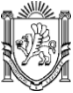                       Муниципальное бюджетное дошкольное образовательное учреждение                                                «Детский сад «Вишенка» с. Красное»Симферопольского района Республики Крым___________________________________________________________________________ул. Комсомольская 11-«А», с. Красное, Симферопольский район, 297520, Республика Крым,Российская Федерация, E-mail: vishenka.duz@bk.ruОКПО 00839056 ОГРН 1159102036378 ИНН/КПП 9109010740/910901001Структурное подразделение « Ромашка»                        Театрализация по сказке В. Сутеева « Под грибком»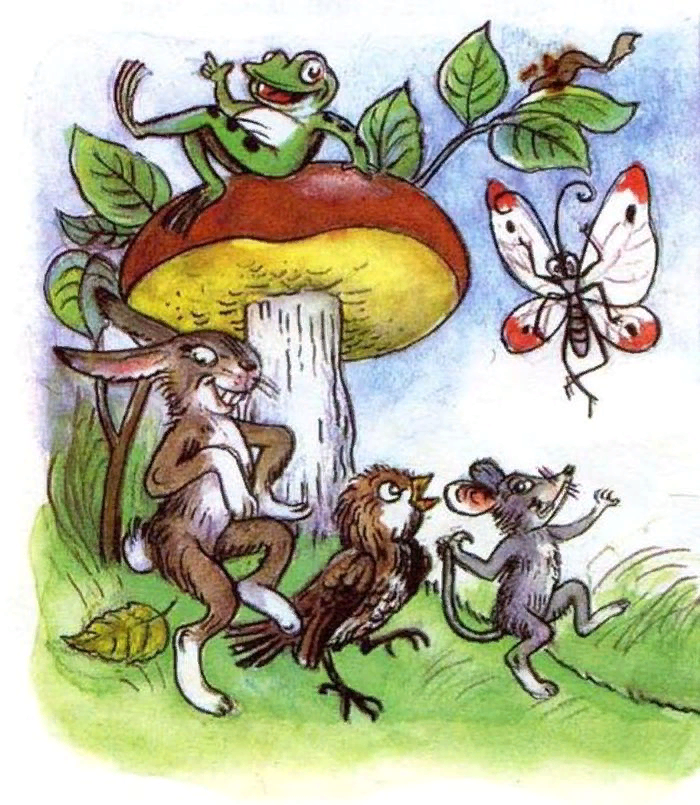 Воспитатель:  Браилко Т.С.Дата проведения: 19.11.2021Задачи: Учить разыгрывать представления по знакомым сказкам, используя выразительные средства: интонацию, мимику, жест.Развивать интерес к театрализованной деятельностиДекорации: Гриб, листья деревьев.Действующие лица: Ведущий, Гриб, Бабочка, Лягушка, Муравей, Зайчик, Воробей, Лиса-дети.Ход Звучит музыка.Ведущий: На полянке, вдоль дорог Вырос беленький грибок.Он грибочек не простой- Сказку нам принёс с тобой.Звучит музыка. На поляне вырос Гриб.Ведущий: Осень. Дождик все сильней. Спешит к грибочку Муравей.Звучит музыка дождя и на сцену выходит Муравей с вязанкой хвороста.Муравей: Я почти насквозь промок. Спрячусь быстро под грибок!Ведущий: Только встал он под грибок Бабочка к грибку идёт.Слышится шум дождя. Согнувшись, бредёт мимо гриба Бабочка и обращается к Муравью.Бабочка: Милый, милый Муравей. Пожалей меня скорей.Ты пусти меня под гриб, голос мой совсем осип...Крылья вымокли мои. Не взлета, погляди.Муравей: Да куда ж тебе здесь встать? Мне здесь негде уж стоять.Бабочка: Места много не займу. Я тут с краю постою.Муравей:Прячься, Бабочка, скорей! Вместе будет веселей!Бабочка и Муравей стоят вместе под Грибком.Ведущий:Двое их. Им тесно слишком. Прибежала к Грибку Мышка.Под музыку к Грибку бежит Мышка.Мышка: Под Грибок меня пустите Я промокла! Помогите!Муравей: Хоть и тесно нам вдвоем, от дождя тебя спасём.Мышка прячется под гриб.Ведущий: Скачет мокрый Воробей.Воробей: Вы, друзья, меня пустите. Пожалейте, не гоните.Я совсем, совсем промок. Вы пустите под грибок.Муравей: И тебе найдется место.Бабочка: Хоть немного нам и тесно.Звучит музыка. На поянке показался Зайчик.Ведущий: Кто же это на полянке? Так ведь это серый Зайка!Зайка(испуганно): Кто там, кто там под Грибком? Вы меня спасите?За мной гонится Лиса, Спрячьте, помогите!Муравей( обращается к Мышке, Воробью, Бабочке):Жалко Зайца, он промок.Все: Прячься быстро под Грибок.Ведущая: А вот и рыжая краса- бежит кумушка- Лиса.Под музыку наполянке появляется Лиса. Она оглядывается в поисках Зайца.Лиса: Кто стоит там под Грибком Вы меня узнали?Отвечайте поскорей. Зайца не видали?Все: нет.Лиса: Лучше время не терять. Дальше побегу искать.Звучит музыка. Появляется Солнышко.Ведущий: Дождик кончился. И вот Веселись лесной народ!Все герои выходят из- под Грибка.К Грибку прыгает Лягушка.Лягушка: Ква- ква- ква! Как под ним вы разместились?Догадались, что случилось?Все: Гриб- то вырос! Мы тебя благодарим И «спасибо» говорим!Все герои кланяются Грибку.Гриб: Не меня благодарите Себе «спасибо» говорите.Ваша дружба Вас спасла И укрыла от дождя!Все герои танцуют под весёлую музыку вокруг Грибка.